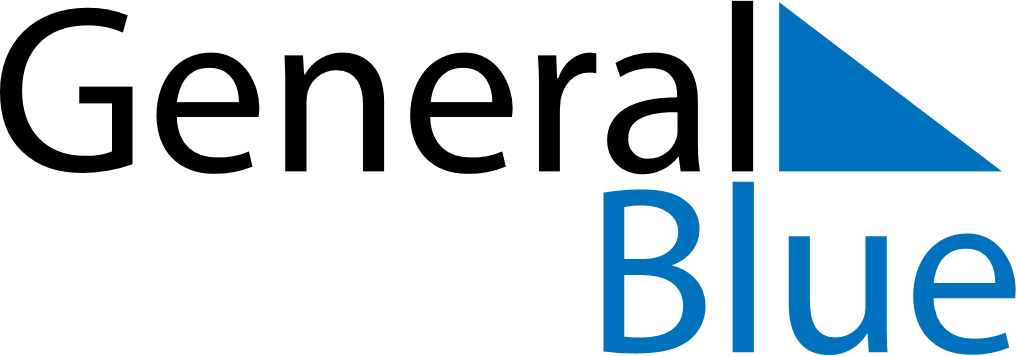 June 2024June 2024June 2024June 2024June 2024June 2024June 2024Gillieston Heights, New South Wales, AustraliaGillieston Heights, New South Wales, AustraliaGillieston Heights, New South Wales, AustraliaGillieston Heights, New South Wales, AustraliaGillieston Heights, New South Wales, AustraliaGillieston Heights, New South Wales, AustraliaGillieston Heights, New South Wales, AustraliaSundayMondayMondayTuesdayWednesdayThursdayFridaySaturday1Sunrise: 6:47 AMSunset: 4:55 PMDaylight: 10 hours and 7 minutes.23345678Sunrise: 6:48 AMSunset: 4:55 PMDaylight: 10 hours and 6 minutes.Sunrise: 6:48 AMSunset: 4:55 PMDaylight: 10 hours and 6 minutes.Sunrise: 6:48 AMSunset: 4:55 PMDaylight: 10 hours and 6 minutes.Sunrise: 6:49 AMSunset: 4:54 PMDaylight: 10 hours and 5 minutes.Sunrise: 6:50 AMSunset: 4:54 PMDaylight: 10 hours and 4 minutes.Sunrise: 6:50 AMSunset: 4:54 PMDaylight: 10 hours and 4 minutes.Sunrise: 6:51 AMSunset: 4:54 PMDaylight: 10 hours and 3 minutes.Sunrise: 6:51 AMSunset: 4:54 PMDaylight: 10 hours and 2 minutes.910101112131415Sunrise: 6:51 AMSunset: 4:54 PMDaylight: 10 hours and 2 minutes.Sunrise: 6:52 AMSunset: 4:54 PMDaylight: 10 hours and 1 minute.Sunrise: 6:52 AMSunset: 4:54 PMDaylight: 10 hours and 1 minute.Sunrise: 6:52 AMSunset: 4:54 PMDaylight: 10 hours and 1 minute.Sunrise: 6:53 AMSunset: 4:54 PMDaylight: 10 hours and 1 minute.Sunrise: 6:53 AMSunset: 4:54 PMDaylight: 10 hours and 0 minutes.Sunrise: 6:53 AMSunset: 4:54 PMDaylight: 10 hours and 0 minutes.Sunrise: 6:54 AMSunset: 4:54 PMDaylight: 10 hours and 0 minutes.1617171819202122Sunrise: 6:54 AMSunset: 4:54 PMDaylight: 9 hours and 59 minutes.Sunrise: 6:54 AMSunset: 4:54 PMDaylight: 9 hours and 59 minutes.Sunrise: 6:54 AMSunset: 4:54 PMDaylight: 9 hours and 59 minutes.Sunrise: 6:55 AMSunset: 4:54 PMDaylight: 9 hours and 59 minutes.Sunrise: 6:55 AMSunset: 4:54 PMDaylight: 9 hours and 59 minutes.Sunrise: 6:55 AMSunset: 4:55 PMDaylight: 9 hours and 59 minutes.Sunrise: 6:56 AMSunset: 4:55 PMDaylight: 9 hours and 59 minutes.Sunrise: 6:56 AMSunset: 4:55 PMDaylight: 9 hours and 59 minutes.2324242526272829Sunrise: 6:56 AMSunset: 4:55 PMDaylight: 9 hours and 59 minutes.Sunrise: 6:56 AMSunset: 4:56 PMDaylight: 9 hours and 59 minutes.Sunrise: 6:56 AMSunset: 4:56 PMDaylight: 9 hours and 59 minutes.Sunrise: 6:56 AMSunset: 4:56 PMDaylight: 9 hours and 59 minutes.Sunrise: 6:56 AMSunset: 4:56 PMDaylight: 9 hours and 59 minutes.Sunrise: 6:56 AMSunset: 4:57 PMDaylight: 10 hours and 0 minutes.Sunrise: 6:56 AMSunset: 4:57 PMDaylight: 10 hours and 0 minutes.Sunrise: 6:56 AMSunset: 4:57 PMDaylight: 10 hours and 0 minutes.30Sunrise: 6:57 AMSunset: 4:58 PMDaylight: 10 hours and 1 minute.